Byliny a ich život	Rastliny majú rôznu dĺžku života. Dreviny sa dožívajú aj niekoľko sto rokov, byliny len niekoľko rokov. Podľa dĺžky života sa rozdeľujú byliny na:     jednoročné,                                                                                                           dvojročné                                                                                                           trváce (trvalky).Jednoročné byliny 	Vyklíčia na jar, v tom istom roku rozkvitnú, majú plody a zahynú (slnečnica, pšenica, fazuľa, hrach). 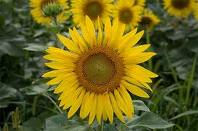 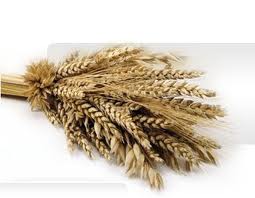 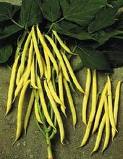 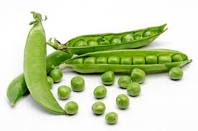 Dvojročné byliny	Žijú dva roky. Na jar vyklíčia, v prvom roku sa vytvoria vyživovacie orgány – koreň, stonka, listy. Zimu prežívajú len korene. V druhom roku vyrastie stonka s listami, rozkvitne, prinesie plody a zahynie (mrkva, petržlen, kapusta, zeler) 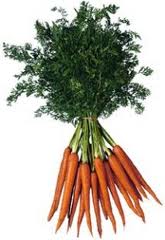 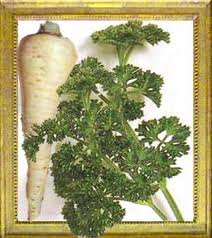 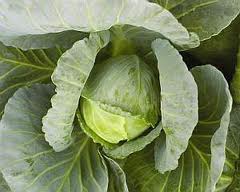 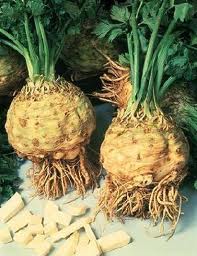 	Trváce byliny	(Trvalky) žijú niekoľko rokov. Ich nadzemné časti po dozretí plodov zahynú. Zimu pretrvávajú podzemkom, cibuľou, hľuzou. Na jar pokračujú v raste (tulipán, kosatec, narcis, ľalia).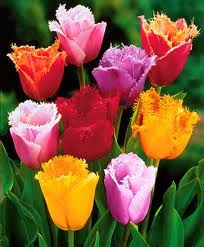 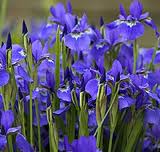 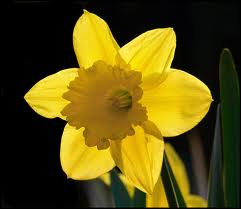 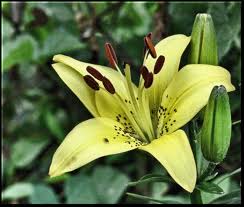 Domáca úloha: Do zošitov si opíšte, čo sú jednoročné, dvojročné a trváce byliny.